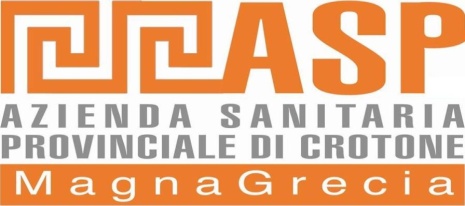 UFFICIO ACQUISIZIONE BENI E SERVIZIVia M. Nicoletta – Centro Direzionale “Il Granaio”TEL. 0962-924991/924091 – Telefax 0962-924992AVVISO A  TUTTE  LE  DITTE  INTERESSATEOggetto: Procedura Negoziata per la fornitura, per un periodo di anni tre, di Servizi per la misura di parametri fisici ambientali e campionamento per l’accertamento di contaminazione microbiologica nelle Sale Operatorie del Presidio Ospedaliero di Crotone.     	Si avvisano gli operatori economici interessati, che sulla Lettera di invito alla lett. a) (plico “documentazione amministrativa), quinto punto, l’esatta dizione è“ L’impegno dell’azienda a realizzare il servizio richiesto, qualora risultasse aggiudicataria, nei modi e termini previsti dal Progetto ed in coerenza con quanto stabilito nel predetto bando”.